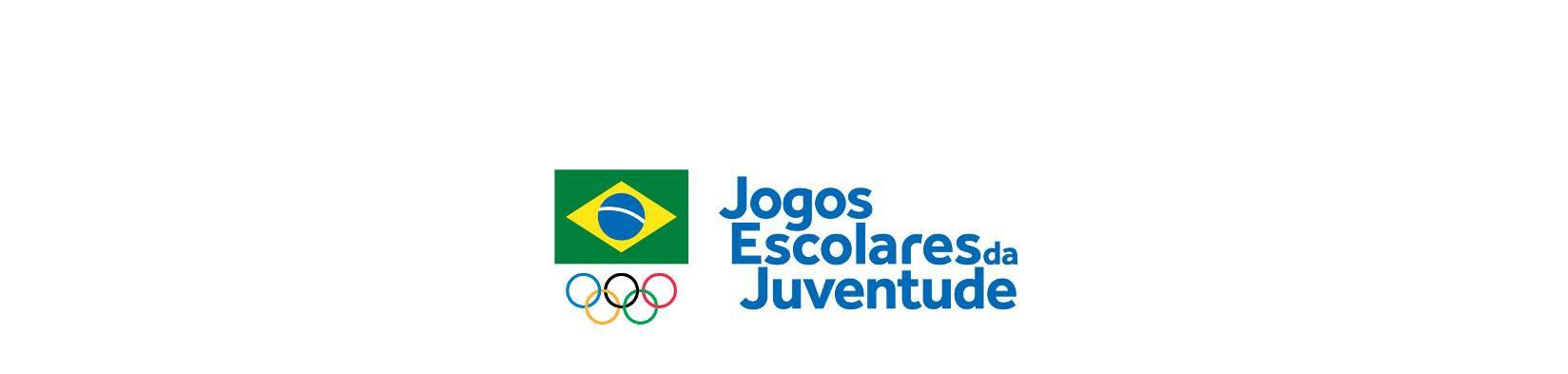 TERMO DE RESPONSABILIDADES E CESSÃO DE DIREITOS PARA INSTITUIÇÃO DE ENSINO - 2017Pelo presente instrumento, na melhor forma de direito, a Instituição de Ensino, através de seu representante legal, acima indicado, declara que:Está inscrita e participará dos JOGOS ESCOLARES DA JUVENTUDE 2017.Através da assinatura do presente termo, autoriza em caráter universal, gratuito, irrevogável, irretratável e exclusivo, o COB, ou terceiros por estes devidamente autorizados, no Brasil e/ou no exterior, o direito de usar nome, voz, imagem, material biográfico, declarações, gravações, entrevistas e endossos dados pelo participante ou a ele atribuíveis, para fins comerciais, seja durante as competições, seja durante os aquecimentos, os treinamentos, a hospedagem, o transporte ou alimentação em qualquer suporte existente ou que venha a ser criado, para divulgação e promoção nas diferentes mídias e para o material a ser captado pelas TVs na limitação de tempo ou de número de vezes, na forma do disposto nos Artigos 84º e 85º do Regulamento Geral dos JOGOS ESCOLARES DA JUVENTUDE 2017.Isenta os organizadores do Evento de qualquer responsabilidade por danos eventualmente causados à Instituição de Ensino ou a qualquer de seus representantes, prepostos, contratados, autorizados e empregados no decorrer da competição.___________________________________________Assinatura do Representante Legal da InstituiçãoCarimbo do Representante Legal ou da Instituição de EnsinoObservar o Título V – Capítulo II do Regulamento Geral dos JOGOS ESCOLARES DA JUVENTUDE 2017.Este Termo deve ser assinado pelo representante legal da Instituição nominado no campo dos dados cadastrais.Após preenchido, este Termo deverá ser entregue para o Comitê Organizador na Sessão Preliminar do Congresso de Abertura dos JOGOS ESCOLARES DA JUVENTUDE 2017 – Etapa Nacional.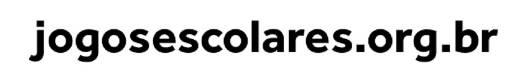 DelegaçãoDelegaçãoRazão SocialINEPINEPNome FantasiaEndereçoNºNºNºBairroCEPCidadeCidadeCidadeCidadeRepresentanteFunçãoFunçãoFunçãoFunçãoRGCPFTelefoneTelefoneTelefoneTelefoneE-mail